УКРАЇНАЧЕРНІГІВСЬКА  МІСЬКА  РАДАВИКОНАВЧИЙ  КОМІТЕТ. Чернігів, вул. Магістратська, 7_______________________________________тел 77-48-08ПРОТОКОЛ № 34			засідання виконавчого комітету міської радим. Чернігів							Розпочато засідання о 09.05                                                                                              Закінчено засідання о 09.15                                                                                              13 червня 2024 рокуЗаступник міського голови					         Віктор ГЕРАЩЕНКОЗаступник міського голови –керуючий справами виконкому					Сергій ФЕСЕНКО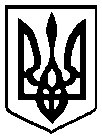                                                 Брали участь у засіданні:                                                Брали участь у засіданні:                                                Брали участь у засіданні:Головує:Головує:Геращенко В. М.Геращенко В. М.заступник міського голови Члени виконавчого комітету міської ради:Іванченко В. Г.Іванченко В. Г.директор ТОВ «Поліський інжиніринг»Коптель І. Г.Коптель І. Г.директор Чернігівської філії АТ «УКРТЕЛЕКОМ»Лисенко О. Ю.Лисенко О. Ю.начальник фінансового управління міської радиПекур В. О.Пекур В. О.заступник міського головиФесенко С. І.Фесенко С. І.заступник міського голови – керуючий справами виконкомуВідсутні члени виконавчого комітетуміської ради:Антошин В. Л.Антошин В. Л.громадський діяч Атрощенко О. А.Атрощенко О. А.заступник міського головиЛомако О. А.Ломако О. А.секретар міської ради Запрошені на засідання виконавчого комітетуміської ради:Гаценко О. О.Гаценко О. О.- заступник начальника юридичного відділу міської ради  (1 – 5)Дейнеко Є. В.Дейнеко Є. В.- заступник начальника управління житлово - комунального господарства міської ради (1 – 4)Марчук І. П.Марчук І. П.- директор департаменту соціальної політики міської ради (5)Циганок Ю. А.Циганок Ю. А.- головний спеціаліст пресслужби міської ради (1 - 5)Відповідно до Закону України «Про запобігання корупції» ніхто з членів виконавчого комітету міської ради не повідомив про реальний або потенційний конфлікт інтересівВідповідно до Закону України «Про запобігання корупції» ніхто з членів виконавчого комітету міської ради не повідомив про реальний або потенційний конфлікт інтересівВідповідно до Закону України «Про запобігання корупції» ніхто з членів виконавчого комітету міської ради не повідомив про реальний або потенційний конфлікт інтересів1. СЛУХАЛИ:	Про визначення переможця конкурсу на здійснення операцій із збирання та перевезення побутових відходів на території міста ЧерніговаПро визначення переможця конкурсу на здійснення операцій із збирання та перевезення побутових відходів на території міста ЧерніговаДоповідав:                                             Дейнеко Є. В.Виступив:                                              Геращенко В. М.    Членам виконавчого комітету міської ради було доведено про те, що є погодження з зауваженнями начальника Чернігівської міської військової адміністрації Чернігівського району Чернігівської області. Зауваження доведені до розробника проекту рішення для відповідного реагуванняДоповідав:                                             Дейнеко Є. В.Виступив:                                              Геращенко В. М.    Членам виконавчого комітету міської ради було доведено про те, що є погодження з зауваженнями начальника Чернігівської міської військової адміністрації Чернігівського району Чернігівської області. Зауваження доведені до розробника проекту рішення для відповідного реагуванняГОЛОСУВАЛИ:"ЗА" – одноголосно"ЗА" – одноголосноВИРІШИЛИ:Рішення № 366 додаєтьсяРішення № 366 додається2. СЛУХАЛИ:	Про визначення суб’єкта господарювання, який здійснює операції з видалення побутових відходів, що утворилися на території міста ЧерніговаПро визначення суб’єкта господарювання, який здійснює операції з видалення побутових відходів, що утворилися на території міста ЧерніговаДоповідав:                                             Дейнеко Є. В.Виступив:                                              Геращенко В. М.    Членам виконавчого комітету міської ради було доведено про те, що є погодження з зауваженнями начальника Чернігівської міської військової адміністрації Чернігівського району Чернігівської області. Зауваження доведені до розробника проекту рішення для відповідного реагуванняДоповідав:                                             Дейнеко Є. В.Виступив:                                              Геращенко В. М.    Членам виконавчого комітету міської ради було доведено про те, що є погодження з зауваженнями начальника Чернігівської міської військової адміністрації Чернігівського району Чернігівської області. Зауваження доведені до розробника проекту рішення для відповідного реагуванняГОЛОСУВАЛИ:"ЗА" – одноголосно"ЗА" – одноголосноВИРІШИЛИ:Рішення № 367 додаєтьсяРішення № 367 додається3. СЛУХАЛИ:	Про визначення виконавця послуги з управління побутовими відходами на території міста ЧерніговаПро визначення виконавця послуги з управління побутовими відходами на території міста ЧерніговаДоповідав:                                             Дейнеко Є. В.Виступив:                                              Геращенко В. М.    Членам виконавчого комітету міської ради було доведено про те, що є погодження з зауваженнями начальника Чернігівської міської військової адміністрації Чернігівського району Чернігівської області. Зауваження доведені до розробника проекту рішення для відповідного реагуванняДоповідав:                                             Дейнеко Є. В.Виступив:                                              Геращенко В. М.    Членам виконавчого комітету міської ради було доведено про те, що є погодження з зауваженнями начальника Чернігівської міської військової адміністрації Чернігівського району Чернігівської області. Зауваження доведені до розробника проекту рішення для відповідного реагуванняГОЛОСУВАЛИ:"ЗА" – одноголосно"ЗА" – одноголосноВИРІШИЛИ:Рішення № 368 додаєтьсяРішення № 368 додається4. СЛУХАЛИ: Про передачу основних засобівПро передачу основних засобівДоповідав:                                             Дейнеко Є. В.Виступив:                                              Геращенко В. М.Доповідав:                                             Дейнеко Є. В.Виступив:                                              Геращенко В. М.ГОЛОСУВАЛИ:"ЗА" – одноголосно"ЗА" – одноголосноВИРІШИЛИ:Рішення № 369 додаєтьсяРішення № 369 додається5. СЛУХАЛИ:	Про реєстрацію помічниківПро реєстрацію помічниківДоповідала:                                            Марчук І. П.Виступив:                                               Геращенко В. М.Доповідала:                                            Марчук І. П.Виступив:                                               Геращенко В. М.ГОЛОСУВАЛИ:"ЗА" – одноголосно"ЗА" – одноголосноВИРІШИЛИ:Рішення № 370 додаєтьсяРішення № 370 додається